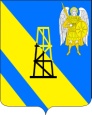 администрация киевского сельского поселения                                                                                                     крымского района                             ПОСТАНОВЛЕНИЕ   от 21.12.2020г.                                                                                                                  №  232                                     село КиевскоеО внесении изменений в постановление администрации Киевского сельского поселения Крымского района от 16 августа 2019 года № 148 «О размещении  нестационарных торговых объектов на территории Киевского сельского поселения Крымского района»	В соответствии с Федеральным законом от 28 декабря 2009 года            № 381-ФЗ «Об основах государственного регулирования торговой деятельности в Российской Федерации», пунктом 9 статьи 8 устава Киевского сельского поселения Крымского района, в целях упорядочения размещения нестационарных объектов мелкорозничной торговли,                   п о с т а н о в л я ю: 1. Внести в постановление администрации Киевского сельского поселения Крымского района  от 16 августа 2019 года № 148 «О размещении  нестационарных торговых объектов на территории Киевского сельского поселения Крымского района» следующие изменения: 1)  пункт 1.4.  приложения № 1 к постановлению изложить в следующей редакции:«1.4. Размещение НТО на территории Киевского сельского поселения Крымского района  осуществляется в местах, определенных Схемой размещения нестационарных торговых объектов (далее – Схема), утвержденной постановлением администрации муниципального образования Крымский район от 24 ноября 2020 года № 2671»;2)  раздел 1 приложения № 1 к постановлению дополнить пунктом 1.9. следующего содержания:«1.9. Размещение НТО на муниципальной земле субъектами малого                  и среднего предпринимательства, являющимися товаропроизводителями возможно при предоставлении муниципальной преференции, в виде предоставления мест для размещения нестационарных и мобильных торговых объектов без проведения Аукциона. При этом устанавливаются льготные условия оплаты за право на размещение НТО в размере 50 % от стоимости 1 м2 земельных участков, согласно экспертной справки Союза «Крымской торгово-промышленной палаты» по определению среднерыночной стоимости.Преференция предоставляется при наличии следующих документов: копия паспорта, удостоверяющего личность заявителя или представителя заявителя (страница 2, 3, регистрация);доверенность, оформленную в установленном законом порядке, в случае  представления интересов Заявителя (копия);паспорт объекта;копия свидетельства о государственной регистрации (ОГРН);копия свидетельства о постановке на учет в налоговом органе (ИНН);копия документа, подтверждающего нахождение на специальном налоговый режиме для самозанятых граждан «Налог на профессиональный доход» (далее - Самозанятый).».2. Главному специалисту администрации Киевского сельского поселения Крымского района  З.А.Гавриловой настоящее постановление обнародовать путем размещения на официальных стендах, расположенных на территории муниципального образования и разместить на официальном сайте администрации Киевского сельского поселения Крымского района в сети «Интернет».3. Постановление вступает в силу со дня официального опубликования.Глава Киевского сельского поселенияКрымского района                                                                           Б.С. Шатун